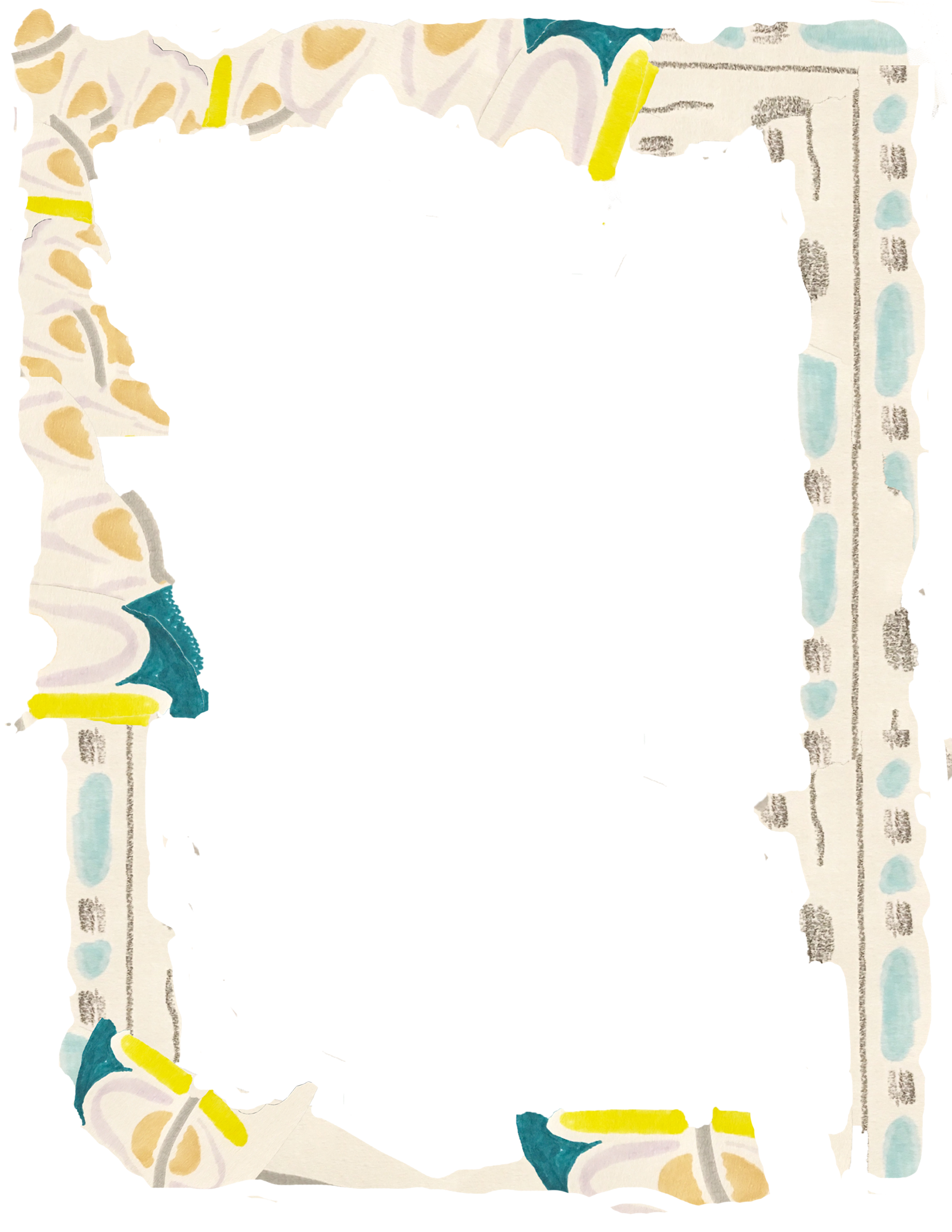 How can I build belonging in my classroom?